JAWABLAH  SOAL DI BAWAH INI Jelaskan sistem keagamaan dalam masyarakat batakJelaskan karakteristik suku sundaJelaskan sistem mata pencaharian suku BaliJelaskan sistem pengetahuan masyarakat Kalimantan Tengah (Suku Dayak)Jelaskan Sistem kemasyarakatan suku AmbonKeterangan: Dikumpulkan pada saat jam ujian (sesuai jadwal) dengan maksimal keterlambatan 30 menit setelah ujian dimulai. Jawaban ditulis tangan di atas kertas folio bergaris.== Selamat Mengerjakan ==FAKULTAS ILMU BUDAYA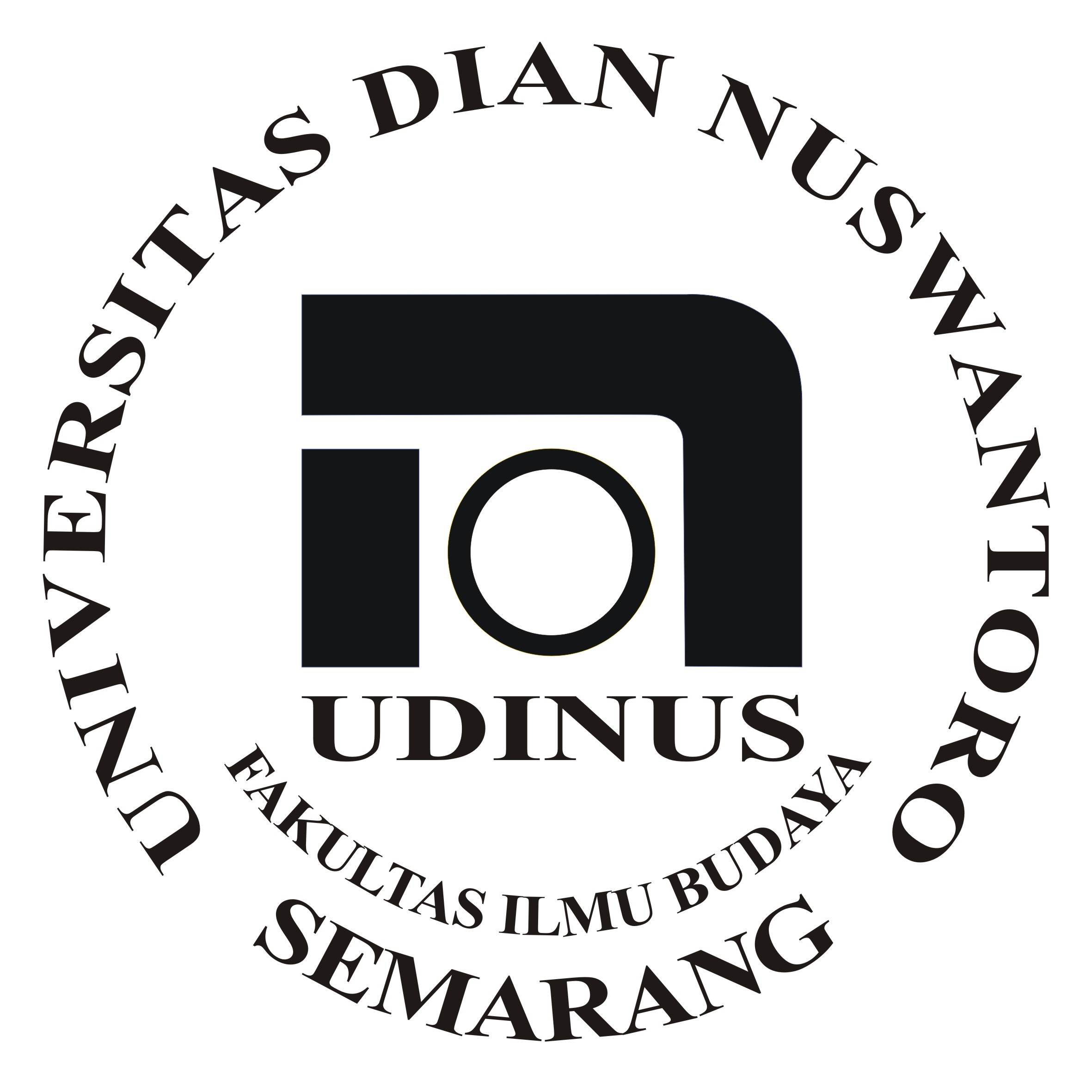 UNIVERSITAS DIAN NUSWANTORO JL. IMAM BONJOL 207 SEMARANG. Telp. 3560582, 3564647 Fax. 3564647Homepage : http://www.dinus.ac.id	Email : sekretariat@fbs.dinus.ac.idFAKULTAS ILMU BUDAYAUNIVERSITAS DIAN NUSWANTORO JL. IMAM BONJOL 207 SEMARANG. Telp. 3560582, 3564647 Fax. 3564647Homepage : http://www.dinus.ac.id	Email : sekretariat@fbs.dinus.ac.idFAKULTAS ILMU BUDAYAUNIVERSITAS DIAN NUSWANTORO JL. IMAM BONJOL 207 SEMARANG. Telp. 3560582, 3564647 Fax. 3564647Homepage : http://www.dinus.ac.id	Email : sekretariat@fbs.dinus.ac.idFAKULTAS ILMU BUDAYAUNIVERSITAS DIAN NUSWANTORO JL. IMAM BONJOL 207 SEMARANG. Telp. 3560582, 3564647 Fax. 3564647Homepage : http://www.dinus.ac.id	Email : sekretariat@fbs.dinus.ac.idFAKULTAS ILMU BUDAYAUNIVERSITAS DIAN NUSWANTORO JL. IMAM BONJOL 207 SEMARANG. Telp. 3560582, 3564647 Fax. 3564647Homepage : http://www.dinus.ac.id	Email : sekretariat@fbs.dinus.ac.idFAKULTAS ILMU BUDAYAUNIVERSITAS DIAN NUSWANTORO JL. IMAM BONJOL 207 SEMARANG. Telp. 3560582, 3564647 Fax. 3564647Homepage : http://www.dinus.ac.id	Email : sekretariat@fbs.dinus.ac.idUJIAN AKHIR SEMESTER GANJIL 2019-2020UJIAN AKHIR SEMESTER GANJIL 2019-2020UJIAN AKHIR SEMESTER GANJIL 2019-2020UJIAN AKHIR SEMESTER GANJIL 2019-2020UJIAN AKHIR SEMESTER GANJIL 2019-2020UJIAN AKHIR SEMESTER GANJIL 2019-2020Nama Mata Kuliah:Kebudayaan dan Kesenian IndonesiaSifat:Take Home TestHari / Tanggal: Selasa, 14 Januari 2020Waktu:90 MenitKelompok: C12.32Dosen:Budi Santoso, M.HumJam: 13.00-14.30 WIBDiperiksa Oleh :Disahkan Oleh :Koordinator Mata KuliahBudi Santoso, M.HumKa. ProdiAndi Bangkit Setiawan, Ph.D